Whom may we thank for referring you to this office      _______________________________________?APPLICATION FOR  AT Accurso Chiropractic CenterToday’s Date: _______________					HRN: ____________________PATIENT DEMOGRAPHICS			Name_________________________	Birth Date: ____-____-____   Age: ___       Male    FemaleAddress: ____________________________ City: __________________ State: ____ Zip: _________E-mail Address: _____________________Home Phone: ___________Mobile Phone:____________Marital Status: Single  Married Do you have Insurance: Yes No Work Phone: ____________Social Security #: _______________	Driver’s License #: ___________________________________Employer: _______________________    Occupation: _____________________________________Spouse’s Name __________________________Spouse’s Employer __________________________Number of children and Ages: ____________________________Name & Number of Emergency Contact: _______________________Relationship: ______________HISTORY of COMPLAINTPlease identify the condition(s) that brought you to this office:   Primarily: _____________________Secondarily: ___________________   Third: _____________________ Fourth: _________________On a scale of 1 to 10 with 10 being the worst pain and zero being no pain, rate your above complaints by circling the number:Primary or chief complaint is   	0 - 1 - 2  -  3  – 4 –  5 –  6  –  7  –  8  –  9  – 10  Second complaint is:  	0 - 1  - 2  - 3  – 4 –  5 –  6  –  7  –  8  –  9  – 10  Third complaint:         	0 - 1 - 2  -  3  – 4 –  5 –  6  –  7  –  8  –  9  – 10  Fourth complaint:         	0 - 1 - 2  -  3  – 4 –  5 –  6  –  7  –  8  –  9  –  10  When did the problem(s) begin? _______ When is the problem at its worst?  AM   PM   mid-day   late PM    How long does it last?  It is constant OR I experience it on and off during the day   OR It comes and goes throughout the week       How did the injury happen?________________________Condition(s) ever been treated by anyone in the past? NoYes  If yes, when: ______ by whom? ___________________________How long were you under care: ____ What were the results? ____________________________________________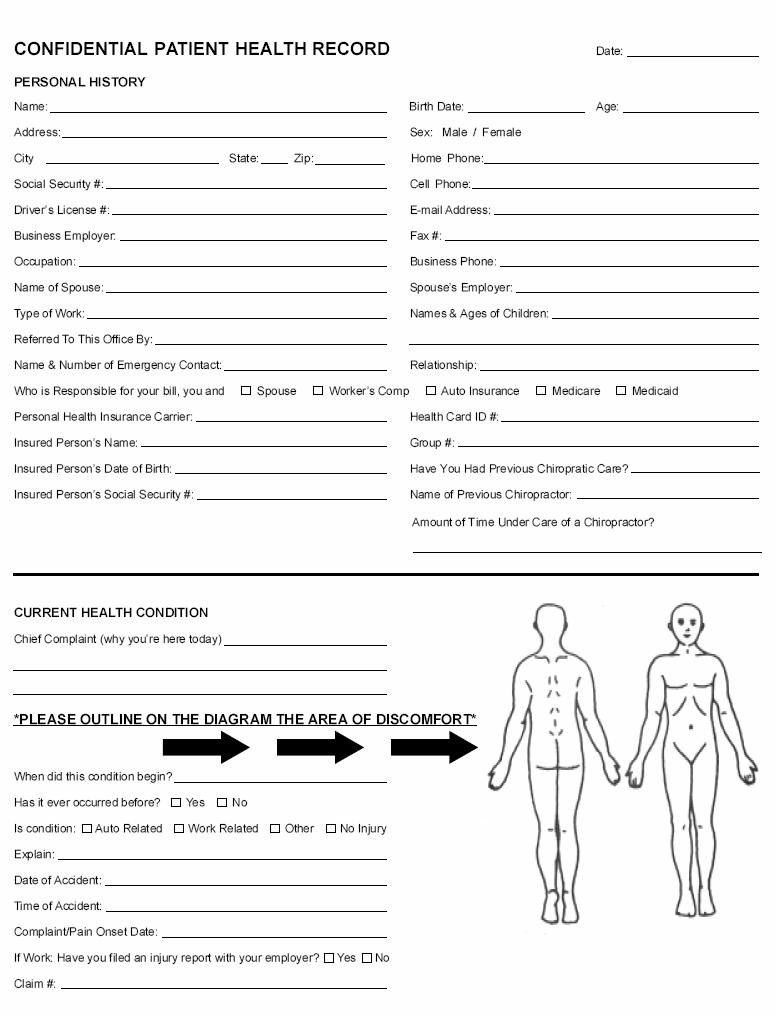 Name of Previous Chiropractor: _______________________________        N/A*PLEASE MARK the areas on the Diagram with the following letters to describe your symptoms: R = Radiating   B= Burning   D =Dull   A = Aching   N = Numbness S =Sharp/ Stabbing T= Tingling What relieves your symptoms? ____________________________What makes them feel worse? _________________________________Is your problem the result of ANY type of accident?  Yes,    NoPAST HISTORYHave you suffered with any of this or a similar problem in the past?  No  Yes   If yes how many times? ______ When was the last episode? __________ How did the injury happen?____________PLEASE identify  PAST and any CURRENT conditions you feel may be contributing to your present problem:SOCIAL HISTORY1. Smoking: cigars  pipe   cigarettes     How often?  Daily       Weekends   Occasionally      Never 2. Alcoholic Beverage: consumption occurs  Daily     Weekends   Occasionally      Never  3. Recreational Drug use:    Daily     Weekends   Occasionally      Never  FAMILY HISTORY: 1. Does anyone in your family suffer with the same condition(s)?  No    Yes    If yes whom: grandmother    grandfather    mother   father    sister’s      brother’s     son(s)   daughter(s) Have they ever been treated for their condition?  No        Yes   I don’t know2. Any other hereditary conditions the doctor should be aware of.  No Yes: __________________________   Please list the 3 Most Important People/Things in your life:  1.  _____________________2.  _______________________ 3._______________________I hereby authorize payment to be made directly to Brain to Body Chiropractic, Inc all benefits which may be payable under a healthcare plan or from any other collateral sources. I authorize utilization of this application or copies thereof for the purpose of processing claims and effecting payments, and further acknowledge that this assignment of benefits does not in any way relieve me of payment liability and that I will remain financially responsible to Accurso Chiropractic for any and all services I receive at this office.   ___________________________________			_____ - _____ - _____Patient or Authorized Person’s Signature               	Date Completed___________________________________	                ______ - ______ - _____                      Doctor’s Signature  				       Date Form ReviewedActivities of Daily Living/Symptoms/MedicationsPatient Name: ___________________________________ File#____________	Date: _____________	Daily Activities:  Effects of Current conditions On PerformancePlease identify how your current condition is affecting your ability to carry out activities that are routinely part of your life:Patient Name________________________________________ File#/HRN _____________Date________Please mark P for in the Past, C for Currently have and N for NeverList Prescription & Non-Prescription drugs you take:______________________________________________________________________________________________________________________________________________________________________________________________________________________________________________________________INITIAL NERVE SYSTEM PROFILEWhen was your most recent auto accident? _________________________________________What speed was the collision? ______________________________________________Type of impact: Front Impact / Side Impact / Rear ImpactWas treatment received? Please describe _____________________________________When was your most recent strain / stress at work? _____________________________________Please describe the manner of the injury ________________________________________Was treatment received? Please describe ______________________________________Does your job require you remain in long term stressful postures?____________________ (i.e. all day seating, repeated lifting, long term computer use)Spinal traumas in the past? ________________________________________Collision, quick burst, or repetitive motion sports: football, wrestling, basketball, baseball, soccer,   	 tennis, golf, track and field________________________________________ Trauma as a child! i.e. fall on your head, impact to your head, concussion, 	fall onto your back or tailbone, biking accident__________________________________________            Work around the house – lifting, bending, woke up with stiff neck, “back went out” Accurso Chiropractic CenterQUADRUPLE VISUAL ANALOGUE SCALE (QVAS)	        Pt #_________________Patient Name:  __________________________________  Date:  ___________________Please circle the number that best describes the question asked.  If you have more than one complaint, please answer each question for each individual complaint and indicate the score of each complaint.EXAMPLE:No pain 											Worst pain0          1          2         3          4          5          6          7          8          9          10------------------------------------------------------------------------------------------------------------1.  How would you rate your pain RIGHT NOW?No pain 											Worst pain0          1          2         3          4          5          6          7          8          9          102.  What is your TYPICAL or AVERAGE pain?No pain 											Worst pain0          1          2         3          4          5          6          7          8          9          103.  What is your pain level AT ITS BEST?(How close to 0 does your pain get at its best?)No pain 											Worst pain0          1          2         3          4          5          6          7          8          9          10	What percentage of your awake hours is your pain at its best? _____%4.  What is your pain level AT ITS WORST?(How close to 10 does your pain get at its worst?)No pain 											Worst pain0          1          2         3          4          5          6          7          8          9          10	What percentage of your awake hours is your pain at its worst?____%Score________                                               HOW LONG AGO         TYPE OF   RECEIVED 		                              BY WHOM	INJURIES                         SURGERIES                     CHILDHOOD DISEASESADULT DISEASES          Bending No Effect Painful (can do)Painful (Limits) Unable to PerformConcentrating No Effect Painful (can do)Painful (Limits) Unable to PerformDoing computer Work No Effect Painful (can do)Painful (Limits) Unable to PerformGardening No Effect Painful (can do)Painful (Limits) Unable to PerformPlaying Sports No Effect Painful (can do)Painful (Limits) Unable to PerformRecreation Activities  No Effect Painful (can do)Painful (Limits) Unable to PerformShoveling No Effect Painful (can do)Painful (Limits) Unable to PerformSleeping No Effect Painful (can do)Painful (Limits) Unable to PerformWatching TV No Effect Painful (can do)Painful (Limits) Unable to PerformCarrying No Effect Painful (can do)Painful (Limits) Unable to PerformDancing No Effect Painful (can do)Painful (Limits) Unable to PerformDressing No Effect Painful (can do)Painful (Limits) Unable to PerformLifting No Effect Painful (can do)Painful (Limits) Unable to PerformPushing No Effect Painful (can do)Painful (Limits) Unable to PerformRolling Over No Effect Painful (can do)Painful (Limits) Unable to PerformSitting No Effect Painful (can do)Painful (Limits) Unable to PerformStanding No Effect Painful (can do)Painful (Limits) Unable to PerformWorking No Effect Painful (can do)Painful (Limits) Unable to PerformClimbing No Effect Painful (can do)Painful (Limits) Unable to PerformDoing Chores No Effect Painful (can do)Painful (Limits) Unable to PerformDriving No Effect Painful (can do)Painful (Limits) Unable to PerformPerforming Sexual Activity No Effect Painful (can do)Painful (Limits) Unable to PerformReading No Effect Painful (can do)Painful (Limits) Unable to PerformRunning No Effect Painful (can do)Painful (Limits) Unable to PerformSitting to Standing No Effect Painful (can do)Painful (Limits) Unable to PerformWalking No Effect Painful (can do)Painful (Limits) Unable to Perform___ Headache___ Pregnant (Now)___ Dizziness___ Prostate Problems___ Neck Pain___ Frequent Colds/Flu___ Loss of Balance___ Chest Pain___ Jaw Pain, TMJ___ Convulsions/Epilepsy___ Digestive Problems___ Heart Problem___ Shoulder Pain___ Tremors___ Double Vision___ High Blood Pressure___ Upper Back Pain___ Blurred Vision___ Diarrhea/Constipation___ Low Blood Pressure___ Mid Back Pain___ Pain w/Cough/Sneeze___ Ringing in Ears___ Heartburn___ Low Back Pain___ Sinus/Drainage Problem___ PMS___ Hearing Loss___ Hip Pain___ Allergies___ Menstrual Problem___ Lung Problems___ Back Curvature___ Difficulty Breathing___ Menopausal Problems ___ Bed Wetting___ Scoliosis___ Asthma___ Depression___ Ulcers___ Numb/Tingling arm, hand, finger___ Learning Disability___ Irritable___ Kidney Trouble___ Numb/Tingling legs, feet, toes___ ADD/ADHD___ Mood Changes___ Gall Bladder Trouble___ Foot/Knee Problems___ Eating Disorder___ Impotence/Sexual Dysfun.___ Liver Trouble___ Swollen/Painful Joints___ Trouble Sleeping___ Fainting___ Hepatitis (A,B,C)___ Skin Problems___ Colon Trouble